NUM 18			Placer, encadrer, arrondir les décimaux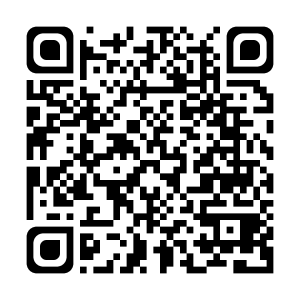 1 - Placer ou repérer un nombre décimal sur une droitePour placer ou repérer un nombre décimal sur une droite, je dois :- regarder comment la droite est graduée : en dixièmes, centièmes, millièmes…- compter le nombre de graduations, puis repérer ou placer mon nombre.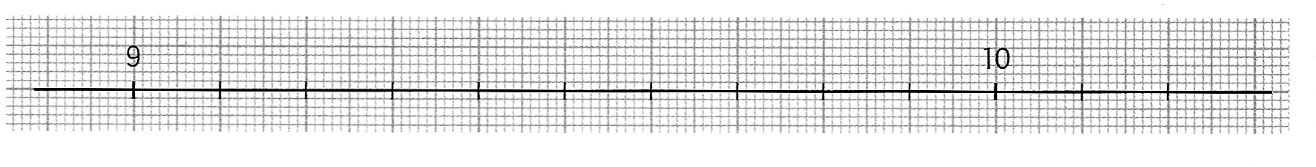 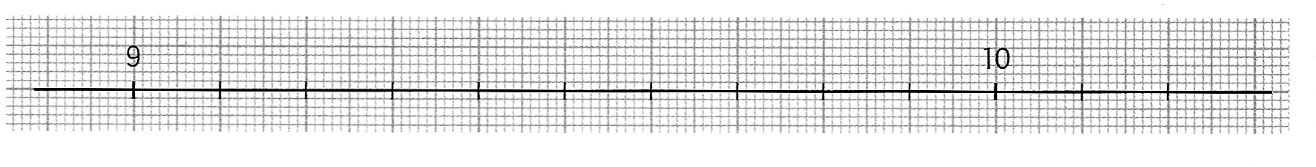 Ex :La droite est graduée en dixièmes : mon nombre est 9,7.2 - Encadrer un nombre décimal- Je regarde la précision de l’encadrement demandé (entre deux unités, deux dixièmes, deux centièmes…) ;- je regarde le chiffre correspondant à l’encadrement demandé ;- je coupe le nombre au niveau de ce chiffre, ça me donne l’encadrement de gauche ;- j’avance d’un chiffre, ça me donne l’encadrement de droite.Ex :	J’encadre 26, 78 entre deux dixièmes.Le chiffre des dixièmes est le 7.26, 7 est l’encadrement de gauche.J’avance d’un chiffre : 26, 8 est l’encadrement de droite.26, 7 < 26, 78 < 26, 8Entre deux centièmes : 	25, 12 < 25, 124 < 	25, 13Entre deux dixièmes : 	25, 1 	< 25, 124 < 	25, 2Entre deux unités :		25 	< 25, 124 < 263 - Arrondir un nombre décimal- Je regarde la précision demandée (à l’unité, au dixième, au centième…) ;- je procède comme pour l’encadrement ;- je choisis le nombre d’encadrement le plus proche de mon nombre de départ. (Je regarde le chiffre du rang d’après : si le chiffre est 1, 2, 3 ou 4, c’est le nombre de gauche ; si c’est 6, 7, 8, 9 c’est celui de droite ; si c’est 5, les deux sont possibles).Ex :J’arrondis 35, 62 au dixième.35, 6 < 35, 62 < 35, 7Dans 35, 62 le chiffre des centièmes est 2 (il s’agit du « chiffre du rang d’après » les dixièmes).Il est donc plus proche du nombre de gauche : 35, 6.35, 62 arrondi au dixième → 35,6.43, 789 arrondi au centième → 43, 79.234, 628 arrondi à l’unité → 235.4 - Intercaler un nombre décimalEntre deux nombres décimaux, je peux intercaler une infinité de nombres.Pour cela :- je regarde à quel rang arrivent les nombres proposés ;- j’ajoute un chiffre un rang plus loin à partir du premier nombre.Ex :J’intercale un nombre entre 12, 4 et 12, 5.Les nombres vont jusqu’aux dixièmes.Je vais donc ajouter un chiffre dans la colonne des centièmes, à partir de 12, 4.12, 4 < 12, 47 < 12, 51, 72 < 1, 723 < 1, 736 < 6, 8 < 7Je sais ma leçon si…NUM 18 Je sais placer ou repérer un nombre décimal sur une droite.NUM 18 Je sais encadrer un nombre décimal (entre deux unités, deux dixièmes, deux centièmes).NUM 18 Je sais arrondir un nombre décimal (à l’unité, au dixième, au centième).NUM 18 Je sais intercaler un nombre décimal (entre deux unités, deux dixièmes, deux centièmes).